DÍLČÍ SMLOUVA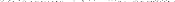 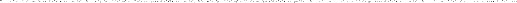 Číslo související Rámcové dohody: OlPU-005256 číslo dílčí smlouvy: 29ZA-003793ISPROFIN/ISPROFOND: 500 116 0009.60810uzavřená níže uvedeného dne, měsíce a roku mezi následujícími Smluvními stranami (dále jako „Dílčí smlouva”):Ředitelství silnic a dálnic ČRxxxxxxxx xxxxxxxxxxxxxxxxxxxxxxxxxxxxxxxxxxx (dále jen ,,ŘSD") aSÁRA Viktor s.r.o.se sídlem:	Příborská 290, Chlebovice, 739 42 Frýdek-Místek IČO:	28643151 DIČ:	CZ28643151 zápis v obchodním rejstříku: vedeném u Krajského soudu v Ostravě, oddíl C, vložka 36407 právní forma:	společnost s ručením omezeným bankovní spojení:xxxxxxxxxxxxxxxxxxxxxxxxxxxxxxxxxxxxx, jednatel nebo xxxxxxxxxxxxxxxxxxx, jednatel (dále jen „Dodavatel”)(dále společně jen „Smluvní strany”)l . Tato Dílčí smlouva byla uzavřena na základě Rámcové dohody uzavřené mezi Smluvními stranami dne 27. I l . 2021 postupem předvídaným v Rámcové dohodě a v zákoně č. 134/2016 Sb., o zadávání veřejných zakázek, ve znění pozdějších předpisů.Práva a povinnosti Smluvních stran a ostatní skutečnosti výslovně neupravené v této Dílčí smlouvě se řídí Rámcovou dohodou, případně zákonem č. 89/2012 Sb., občanský zákoník, ve znění pozdějších předpisů.Dodavatel se zavazuje na základě této Dílčí smlouvy dodat RSD následující Plnění:druh Plnění (dle přílohy č. I a 2 Rámcové dohody): čištění zanesené kanalizace tlakovou vodou a odstranění usazenin včetně odsátí a uložení odpadu na skládku. Cištění zahrnuje vyčištění uličních vpustí, horských vpustí a kanalizačních šachet.množství / rozsah Plnění: dle přílohy č. I — Položkový rozpočet PlněníŘSD se zavazuje na základě této Dílčí smlouvy zaplatit Dodavateli Cenu Plnění stanovenou dle přílohy č. I této Dílčí smlouvy obsahující jednotkové ceny jednotlivých položek dodávaného Plnění, přičemž jednotková cena každé položky dodávaného Plnění bude vynásobena množstvím skutečně odebraného množství dané položky Plnění.Dodavatel se zavazuje dodat Plnění RSD na následující místo: dálnice D2 v km 19,050 27,740 SDP + krajnice + odbočky P+L•, odbočky v km 11,315 - 19,050 P+L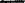 Dodavatel se zavazuje dodat Plnění RSD nejpozději do 3 měsíců ode dne účinnosti této Dílčí smlouvy.Pojmy (zkratky) použité v Dílčí smlouvě s velkými počátečními písmeny mají význam odpovídající jejich definicím v Rámcové dohodě.Tato Dílčí smlouva se vyhotovuje v elektronické podobě, přičemž obě Smluvní strany obdrží její elektronický originál.Nedílnou součástí této Dílčí smlouvy jsou její přílohy:Příloha č. 1 — Položkový rozpočet PlněníPříloha č. 2 — Staničení - Šachty , HV, UVPříloha č. 3 — Tabelární přehled úseků - levá stranaPříloha č. 4 - Tabelární přehled úseků - pravá stranaNA DŮKAZ SVÉHO SOUHLASU S OBSAHEM TÉTO DÍLČÍ SMLOUVY K Ní SMLUVNÍ STRANY PŘIPOJILY SVÉ ELEKTRONICKÉ PODPISY DLE ZÁKONA Č. 297/2016 SB., O SLUŽBÁCH VYTVÁŘEJÍCÍCH DŮVĚRU PRO ELEKTRONICKÉ TRANSAKCE, VE ZNĚNÍ POZDĚJŠÍCH PŘEDPISŮ.xxxxxxxxxxxxxxxxxxxxxxxxxxxxxxxxxxx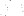 	xxxxxxx	Datum: 1 	2023.06.22+0200'Digitálně podepsal: xxxxxxxxxxxxxxxxxxxxxDatum: 23.06.2023 	+02:OOPříloha čo 1 - Položkový rozpočet plnění - D2 Čištění kanalizace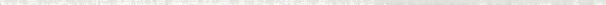 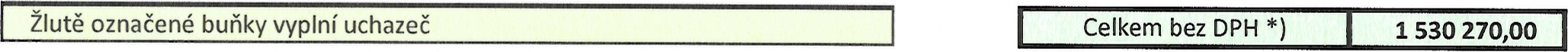 	DPH	321 356,70	6: 	+02'00'Digitálně podepsal: xxxxxxxxxxxxxxxxxxxxxxxxxxDatum: 23.06.2023  +02:OO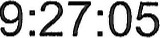 Příloha č. 2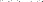 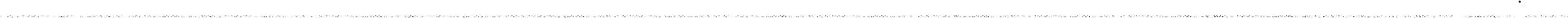 D2 km 19,050 - 27,740 SDP + krajnice a přípojky P+L + odbočky v km 11,315 - 19,050 P+LŠACHTYPravá stranaSDP - 193 ksKrajnice — 48 ksKřižovatka Hustopeče — 1 ksOdbočky —Km 17,280 - 4 ks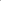 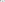 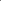 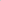 Km 19,050 - 18 ks Km 19,800 - 16 ksKm 22,150- 1 ksKm 23,610 -4 ksKm 25,190-2 ks Km 26,560 - 10 ksKm 27,390- 1 ksLevá stranaKrajnice — 102 ksOdbočky -9 ks - KM 13,300 - 13,030HVPravá stranaKm 19,070Km 19,780Km 21,700 Km 21,920Km 22,440Km 23,590Km 24,360Km 25,090Km 25,180— 2xKm 27,380Levá strana Km 26,360Km 26,170Km 26,040Km 25,960 Km 25,850Km 25,280 Km 22,360Km 19,790Km 19,460Km 19,060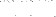 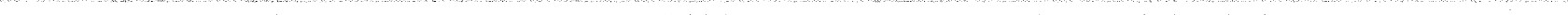 UVPravá stranaKm 23,610 - 24,700 SDP - 32 ks Křižovatka Hustopeče — 1 ksKm 25,300— 25,930 krajnice — 14 ksKm 25,880 - 27,390 SDP - 39 ksLevá stranaKm 26,370 -25,840 krajnice 14 ks Km 25,840 - 24,740 SDP - 29 ksKm 25,240 - 25,200 KRAJNICE - 2 ksxxxxxxxxxxxxxxxxxxxxxxxxxx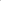 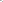 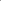 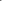 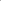 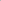 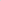 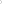 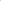 	SárováDatum: 1 	2023.06.22+02'00'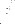 Digitálně podepsal: xxxxxxxxxxxxxxxxxxxxxxxxxxxxxxxxxxxxxxxxxxxxxxxxxxDatum: 07.06.2023 13:41 	+02:OO	Datum: 23.06.2023 9:28:39 +02:OOPříloha č. 3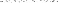 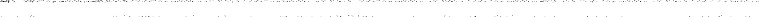 LEVÁ STRANAPřípojky ze SDP do příkopu, levá strana (průměr 200)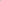 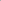 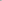 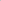 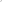 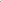 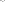 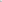 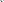 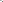 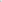 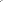 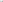 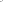 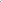 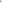 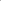 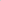 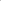 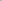 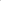 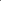 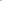 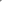 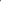 Přípojky z nezpevněné krajnice do SDP, levá strana (průměr 200)Nezpevnénå krajnice, levå StranaOdbočkyxxxxxxxxxxxxxxxxxxxxxxxxxxxxxxxxxxxxxxxxxxxxxxxxxxxxxxxxxxxxxxxxxxxxxxxxxxxxxxxxxxxxxxxx+0200'Digitálně podepsal: xxxxxxxxxxxxxxxxxxxxxxxxxxxxxxxxxxxxxxxxxxxxxxxxxxxDatum: 07.06.2023 13:41 	+02:OO	Datum: 23.06.2023 	+02:OOPiiloha E. 4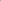 PRAVA STRANAKanalizaceve SDPPřípojky ze SDP do příkopu, pravá strana (průměr 200)Přípojky z nezpevněné krajnice do SDP, pravá strana (průměr 200)Nezpevnénå krajnice, pravå stranaOdbočkyDigitálně podepsal: xxxxxxxxxxxxxxxxxxxxxxxxxxxxxxxxxxxxxxDatum: 23.06.2023 	+02:OODigitálně podepsal: xxxxxxxxxxxxxxxxxxxxxxxxxxxxxxxxxxDatum: 07.06.2023 13:41 	+02:OODigitálně xxxxxxxxxxxxxxxxxxxxxxxxxxxxxxxxxxxxxxxxxxxxxxxxx22 1 	+0200'se sídlemNa Pankráci 546/56, 140 OO PrahaIČO:65993390DIČ:CZ65993390právní forma:příspěvková organizacebankovní spojení:xxxxxxxxxxxxxxxxxxxxxxxxxxxxxzastoupeno:xxxxxxxxxxxxxxxxxxxxx MBA, ředitelka Správy dálnickontaktní osoba ve věcech smluvních:xxxxxxxxxxxxxxxxxx, vedoucí SSÚD 7xxxxxxxxxxxxxxxxxx xxxxxxxxxxxxxxxxxxkontaktní osoba ve věcech technických:xxxxxxxxxxxKód položky PopisMJMnožství celkem (MJ)Jednotková cena (Kč bezDPHCena celkem (Kč bez DPH)129957-1ČIŠTĚNÍ KANALIZAČNÍHO POTRUBÍ HLAVNÍ ŘAD DN 300-600MM DENm7 050xxxxxxxxxxxxxxxxxxxxxxTechnická specifikace: čištění tlakovou vodou a odstranění usazenin (včetně odsátí). Položka obsahuje náklady na uložení odpadu na dopravní prostředek.06:00 - 22:00 hod12993-1ČIŠTĚNÍ KANALIZAČNÍHO POTRUBÍ DO 300MM DENm8 880xxxxxxxxxxxxTechnická specifikace: čištění tlakovou vodou a odstranění usazenin (včetně odsátí). Položka obsahuje náklady na uložení odpadu na dopravní prostředek.06:00 - 22:00 hod129957-1ČIŠTĚNÍ KANALIZAČNÍHO POTRUBÍ HLAVNÍ ŘAD více než DN 600MM DENm2 050xxxxxxxxxxxxTechnická specifikace: čištění tlakovou vodou a odstranění usazenin (včetně odsátí). Položka obsahuje náklady na uložení odpadu na dopravní prostředek.06:00 - 22:00 hod12980ČIŠTĚNÍ ULIČNÍCH VPUSTÍ DENks131xxxxxxxxxxxTechnická specifikace: položka zahrnuje vyčištění uličních vpustí včetně naložení odpadu na dopravní prostředek bez odvozu odpadu na skládku. 06:00 - 22:00 hod12970ČIŠTĚNÍ KANALIZAČNÍCH ŠACHET DENks409xxxxxxxxxxxTechnická specifikace: položka zahrnuje vyčištění kanalizačních šachet včetně naložení odpadu na dopravní prostředek bez odvozu odpadu na skládku. 06:00 22:00 hod12970-1čišTÉNí HORSKÝCH VPUSTÍ DENks21xxxxxxxxxTechnická specifikace: položka zahrnuje vyčištění horských vpustí včetně naložení odpadu na dopravní prostředek bez odvozu odpadu na skládku.12473B-1DOPRAVA ODPADU NA SKLÁDKU DENt900,000xxxxx0xxxxxxDoprava materiálu získaného pri cistení kanalizačního potrubí, vpustí a šachet na skládku (bez o latku) 06:00 - 22:00 hod014132-2bPOPLATKY ZA SKLÁDKU TYP S -OO (OSTATNÍ ODPAD) 2023t900,000xxxxxxxxxxxxxxvčetně odběru vzorku a provedení rozboru sedimentů nutných pro uložení odpadu na skládku (zahrnuje poplatek dle ... 1000,-)xxxxxxDigitálně podepsal Ing. xxxxxxxxxxxxCelkem s DPH1 851 626,70xxxxxxxDatum: 2023.06.221 18:34 staničeníDMdélka v M26,50020020,026,48020020,026,08020020,026,04020020,025,81520030,025,76020025,025,40020020,025,04020030,024,50020020,023,51020020,023,41520020,023,31020020,023,16020020,023,01020020,022,87020020,021,35020030,021,20020020,021,05020020,020,90020025,020,62020025,0CELKEM445,0StaniceniStanicenid ka v M27 , 68027 , 68020015 , 02 5302 53020015 , 027 , 38027 , 38020015 , 027 , 30027 , 30020015 , 02 1802 18020015 , 027 , 02027 , 02020015 , 026, 86026, 86020015 , 026 , 70026 , 70020015 , 026, 36026, 36020015 , 026, 32026, 32020015 , 026 , 28026 , 28020015 , 026 , 24026 , 24020015 , 026, 20026, 20020015 , 026 , 16026 , 16020015 , 026, 12026, 12020015 , 026, 08026, 08020015 , 026, 04026, 04020015 , 026, 00026, 00020015 , 025, 96025, 96020015 , 025 , 92025 , 92020015 , 025 , 88025 , 88020015 , 025 , 84025 , 84020015 , 025, 24025, 24020015 , 025 , 20025 , 20020015 , 024, 44524, 44520015 , 024, 32024, 32020015 , 024, 20024, 20020015 , 024, 08024, 08020015 , 023 , 88023 , 88020015 , 023, 76023, 76020015 , 023 , 61023 , 61020015 , 022 , 55022 , 55020015 , 0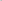 StaniöenlStaniöenlDNDNdélka v Mdélka v M2乙680一26, 7002乙680一26, 700100100980, 0980, 026, 080一26, 00026, 080一26, 00030030080, 080, 024, 450一23 , 51024, 450一23 , 510100100940, 0940, 022 , 760一22, 67022 , 760一22, 67015015090, 090, 022 , 550一22 , 39022 , 550一22 , 390150150160, 0160, 022,260 - 21,53522,260 - 21,535150150725,0725,020,580 - 19,18020,580 - 19,1801501501400,01400,0CELKEMCELKEM4375,04375,0staničeníDMdélka v M25,730 - 25,630100010013,300 - 13,030900440CELKEM540,0StaniöenfdéIka v M19 , 080 - 19 , 230150150 , 019 , 230一19 , 500300270, 019 , 500一19 , 780150280, 019 , 780一20, 450300670, 020, 450一2 350150900, 02 1 , 350一22 , 050300700, 022 , 000一22 , 150150150, 022 , 150一22, 560300410, 022 10一23 , 610100900, 023 , 610一2 450300840, 024, 450一24, 50030050, 02 530一24, 880300350, 024, 960一25 , 04030080, 025 , 040一25 , 10010060, 025 , 100一25 30300230, 025 , 330一25 , 800300470, 025 , 820一25 , 85060030, 025 , 850一26, 010500160, 026, 080一26, 480300400, 026, 520一26, 60030080, 026, 630一26, 780300150, 026, 810一26, 980300170, 027, 020一2乙300300280, 02 380一27, 740100360, 0CELKEM8490, 0staničeníDMdélka v M19,08020030,019,13020025,019,17520025,019,22020020,019,24020030,024,86020020,025,65020020,025,76020020,026,56020040,027,39020060,027,68020020,0CELKEM310,0staničenístaničeníDMDMdélka v Mdélka v M19,30019,30020020015,015,019,45019,45020020015,015,019,60019,60020020015,015,019,78019,78020020015,015,019,90019,90020020015,015,020,05020,05020020015,015,020,20020,20020020015,015,020,30020,30020020015,015,020,45020,45020020015,015,020, 70020, 70020020015 , 015 , 02 9202 92020020015 , 015 , 021 , 95021 , 95020020015 , 015 , 022 , 43022 , 43020020015 , 015 , 022 , 55022 , 55020020015 , 015 , 024, 36024, 36020020015 , 015 , 025 , 31025 , 31020020015 , 015 , 025 , 40025 , 40020020015 , 015 , 025 , 44025 , 44020020015 , 015 , 025 , 48025 , 48020020015 , 015 , 025 , 52025 , 52020020015 , 015 , 025 , 56025 , 56020020015 , 015 , 025 , 65025 , 65020020015 , 015 , 025 , 80025 , 80020020015 , 015 , 025 , 92025 , 92020020015 , 015 , 026, 36026, 36020020015 , 015 , 0CELKEMCELKEM375 , 0375 , 0Staniöenidélka v M19 , 180一19, 860150680, 019 , 900一20, 510150610, 021 , 700一21 , 75015050, 021 , 940一22, 050150110, 023 , 560一23 , 62015060, 025 , 870一25 , 94015070, 026 , 200一26, 360400160, 02乙290一27, 480150210, 0CELKEM1950, 0staničeníDMdélka v M17,280500210,019,050600990,019,050 - 19,180400130,019,180 - 19,23030050,019,780500660,022,15050090,023,610300120,025,190300150,026,56080040,026,70080040,026,95040040,027,39030050,026,560 26,950800410,0CELKEM2980,0